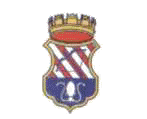 COMUNE DI BALESTRATE ( PROV. PALERMO ) DIREZIONE AMMINISTRATIVA E SERVIZI ALLA PERSONASERVIZIO AFFARI GENERALI Elenco dei collaboratori e consulenti pubblicati ai sensi dell’art. 15, comma 1 del D.Lgs 14 marzo2013 n. 33 Incarichi agli avvocati (ANNO 2016)Estremi Atto Di Confer. Dell’incaricoCurriculum VitaeOggetto Dell’incarico Soggetto Percettore CompensiN. 2129-02-2016CURRICULUMIncarico congiunto agli Avv. Saverio Lo Monaco e Debora Parrinello per impugnazione bilancio servizi comunali integrati RSU SpA in LiquidazioneAvv. Saverio Lo Monaco e Debora Parrinello€ 10.601,12N. 2718-03-2016CURRICULUMOpposizione a precetto proposto dalla Sig.ra Vitale Angela c/ Comune di Balestrate. Conferimento incarico legale Avv. Filippo Di  Benedetto€ 953,82N.5118-05-2016CURRICULUMIncarico all' Avv. Giovanni Immordino per recupero somme a carico dell'impresa esecutrice - Lavori di realizzazione della "Strada di accesso al Porto Turistico di Balestrate dalla Via Madonna del Ponte". Avv. Giovanni Immordino € 4.000,00N.6209-06-2016CURRICULUMConferimento incarico legale per impugnazione provvedimento del Tribunale di Palermo - Sezione esecuzione mobiliare n.5372/2014 R.G. del 23/05/2016Avv. Filippo di Benedetto€ 4.251,40N. 10018-10-2016CURRICULUMAtto di citazione presentato dalla  Sig.ra Criscione Marianna Incarico di patrocinio legale per la difesa dell'Ente.Avv. Giovanni Immordino€ 5.885,00N. 10118-10-2016CURRICULUMIncarico a legale per proporre opposizione a precetto ai sensi dell'art.615 c.p.c. notificato dai Sigg.ri Tolomeo Rosalia +2Avv. Filippo di Benedetto//////////////N. 11725-11-2016Revoca deliberazione di Giunta Comunale n°101 del 18/10/2016 avente per oggetto "Incarico a legale per proporre opposizione a precetto ai sensi dell'art. 615c.p.c.notificato dai Sigg.ri Tolomeo Rosalia+2.//////////////N. 11801-12-2016Nomina Avv. Elena Pappalardo per adesione alla negoziazione assistita con lo Studio legale Avv. Fabio Faraci e Dario Messina,in nome e per conto della Sig.ra De Maino Gioconda sinistro del 12/09/2016;